2013 Greek Cultural Festival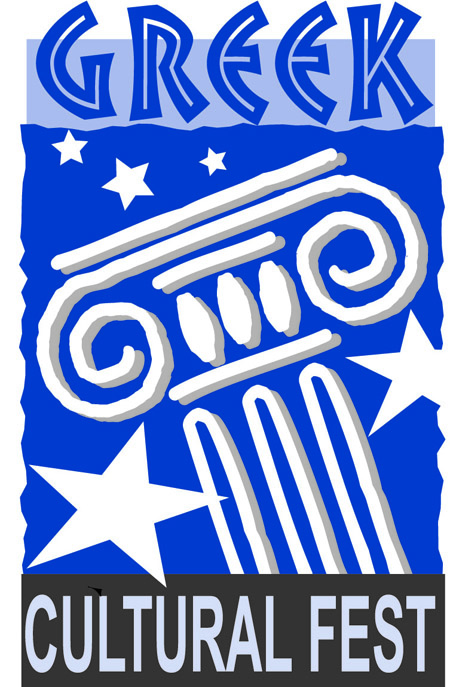 Sponsorship ProgramFriday, June 14th and Saturday, June 15th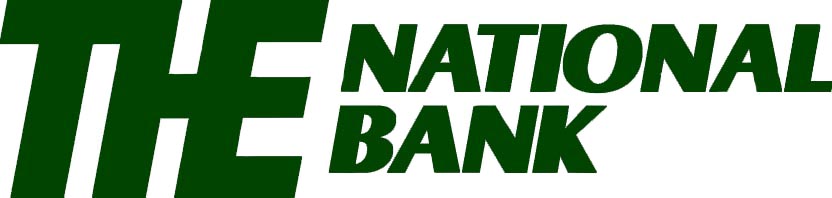 Please join the 2013 Presenting SponsorIn sponsoring this year’s Greek Cultural Festival.Gold Event SponsorGift of $2500Sponsor will receive:20 Person VIP Tent2 *New for 2013* $625 in Food Coupons1500 Admission Tickets with your business logo ($1000 Value)20 Wine Tasting Tickets ($400 Value)Name and Logo on Sponsor BannerFull Page in Festival BookSilver Event SponsorGift of $1000Sponsor will receive:$250 in Food Coupons1200 Admission Tickets with your business logo ($400 Value)10 Wine Tasting Tickets ($200 Value)Name and Logo on Sponsor BannerHalf Page in Festival BookBronze Event SponsorGift of $500Sponsor will receive:$125 in Food Coupons1100 Admission Tickets ($200 Value)4 Wine Tasting Tickets ($80 Value)Quarter Page in Festival BookBusiness SponsorGift of $250Sponsor will receive:$50 in Food Coupons175 Admission Tickets ($150 Value)2 Wine Tasting Tickets ($40 Value)Name listed in Sponsor Book1   Food Coupons are redeemable for 1 Food or Beverage Item up to $5 from the Outdoor Tent Area (excluding Pastries).2   Each Gold Sponsor will have their own VIP Tent which will include limited beverages and hors d’oeuvres for 2 hours each Day during primetime (7:00 p.m. - 9:00 p.m.) reserved with seating.